SW  05 /  07 / 2020                                                                      Olsztyn dn07.07.2020 r. 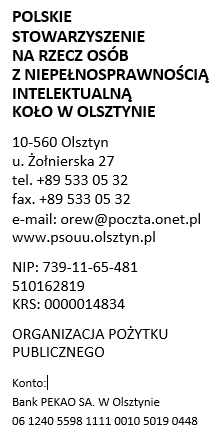 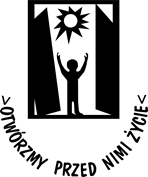 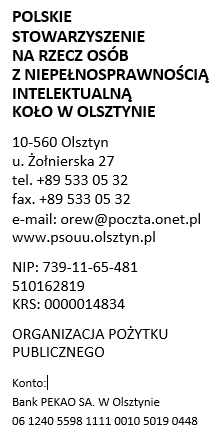 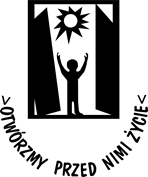 Szanowni Państwo,        W 2019 r. weszła w życie ustawa o Pracowniczych Planach Kapitałowych (PPK). Pracownicze Plany Kapitałowe to program, który umożliwia dodatkowe oszczędzanie środków, które będzie można wykorzystać na określonych zasadach. Przystąpienie do programu przez pracowników jest dobrowolne, jednak dla pracodawców wdrożenie PPK w firmie jest obowiązkowe. Pracodawcy  mają obowiązek zapisać 
do programu wszystkich pracowników w wieku od 18 do 54 lat, którzy odprowadzają składkę emerytalną. Osoby w wieku od 55 do 70 lat będą musiały złożyć odpowiedni wniosek, aby przynależeć do programu. Założenie twórców Pracowniczych Planów Kapitałowych jest więc takie, 
że każdy pracownik zostanie z automatu dopisany do programu. Można będzie jednak z niego zrezygnować w każdej chwili. Będzie także możliwość wypisania się z PPK przed jego uruchomieniem. Aby to zrobić, w stosownym czasie damy Państwu możliwość złożenia odpowiedniej deklaracji. Trzeba jednak pamiętać, że ową deklarację trzeba będzie składać co 4 lata. 
W przeciwnym wypadku zostaniecie Państwo znów automatycznie wcieleni do PPK. Środki gromadzone przez uczestników PPK będą znajdowały się 
na imiennych rachunkach prowadzonych przez wybrane instytucje finansowe. Wyboru odpowiedniej instytucji finansowej, która będzie zarządzała (gromadziła i inwestowała) całym kapitałem pracowników z danej firmy, objętych programem PPK, dokonuje się spośród listy znajdującej się 
na oficjalnym portalu Pracowniczych Planów Kapitałowych (www.mojeppk.pl). Mając na uwadze, że pracodawca powinien uzgodnić swój wybór z pracownikami, a następnie podpisać z wybraną instytucją finansową stosowną umowę o prowadzenie i zarządzanie PPK, uprzejmie prosimy o wskazanie 1 z instytucji, jako Państwa propozycji. 
Na podstawie tak zebranych informacji, PSONI Koło w Olsztynie dokona wyboru instytucji finansowej, z którą podpisze 2 umowy, w imieniu 
i na rzecz pracowników - pierwsza umowa dotyczy zarządzania PPK, 
a druga prowadzenia PPK – stąd wybór odpowiedniej instytucji jest bardzo ważny. Prezentacja instytucji finansowych wraz z ofertami, dostępna jest na stronie:https://www.mojeppk.pl/lista-instytucji-finansowych.htmlW załączeniu przesyłamy Państwu: Formularz oświadczenia pracownika z propozycją wyboru instytucji finansowej, który należy przesłać pracodawcy na adres orew@poczta.onet.pl do 24 lipca 2020 r.  – oświadczenie można wypełnić komputerowo. Najważniejsze informacje dotyczące PPK.        Z poważaniem        Stanisława Kurowska        Przewodnicząca Zarządu